Ст 184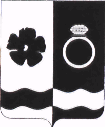 СОВЕТ ПРИВОЛЖСКОГО МУНИЦИПАЛЬНОГО РАЙОНАКОНТРОЛЬНО-СЧЕТНАЯ ПАЛАТА. Приволжск, ул. Революционная дом 63,. Председатель КСП Тел. 8-493-39-4-11-13. sovetpriv@mail.ru                  Исх. №  9  – КС                                           от  24.02.2021  гПредседателю Совета Новского  сельского  поселенияН. В. ПриваловойГлаве Новского сельского поселенияИ. Л. БуглакуУважаемая Наталья Викторовна!Уважаемый Игорь Леонидович!        Направляем Вам заключение на годовой отчет об исполнении бюджета Новского сельского поселения за 2020 отчетный финансовый год.1. Общие положенияЗаключение на  Отчет об исполнении бюджета Новского сельского поселения Приволжского муниципального района за 2020 год подготовлено Контрольно-счетным палатой Приволжского муниципального района в соответствии с требованиями ст. 157, 264.2 Бюджетного кодекса РФ, Решением  Совета  Новского сельского поселения от 09.10.2018 № 23 «Об утверждении Положения о бюджетном процессе в Новском сельском поселении Приволжского  муниципального района Ивановской области» (в редакции Решения Совета от 09.04.2019 №7), Решением Совета Приволжского муниципального района от  27.05.2015 г № 53 «Об утверждении Положения о контрольно-счетной палате Приволжского муниципального района», Решением Совета Приволжского муниципального района от  24.12.2020 г № 75 «О передаче контрольно-счетной палате Приволжского муниципального района полномочий контрольно-счетных органов поселений по осуществлению внешнего муниципального финансового контроля на 2021 год», п. 1.6. Плана работы Контрольно-счетного органа Приволжского муниципального района на 2021 год, утвержденного Распоряжением председателя Контрольно-счетного органа Приволжского муниципального района  №12-р от 29.12.2020 г. 2. Соблюдение бюджетного законодательства при организации бюджетного процесса Статьями  264.2 и 264.4  БК РФ  определены основы  составления бюджетной отчётности и проведения внешней проверки отчётов об исполнении бюджетов Российской Федерации.Согласно части 1 статьи 264.4 БК РФ годовой отчет об исполнении бюджета до его рассмотрения в законодательном (представительном) органе подлежит внешней проверке, которая включает внешнюю проверку бюджетной отчетности главных администраторов бюджетных средств и подготовку заключения на годовой отчет об исполнении бюджета.  Согласно второму абзацу части 3 и части 4 указанной статьи БК РФ  администрация Новского сельского поселения представляет отчет об исполнении местного бюджета для подготовки заключения на него не позднее 1 апреля текущего года. Подготовка заключения на годовой отчет об исполнении местного бюджета проводится в срок, не превышающий один месяц. Согласно  Положения о бюджетном процессе в Новском   сельском поселении, годовой отчет об исполнении бюджета Новского сельского поселения направляется в   Совет депутатов Новского сельского поселения. До его рассмотрения депутатами Совета поселения Председатель Совета Новского  сельского поселения направляет исполнение бюджета в КСП Приволжского муниципального района (Соглашение о передаче КСП Приволжского муниципального района КСП Новского  сельского поселения по осуществлению внешнего муниципального финансового контроля от 01.01.2020 г) для внешней проверки, которая включает внешнюю проверку бюджетной отчетности главных администраторов бюджетных средств и подготовку заключения на годовой отчет об исполнении бюджета Новского сельского поселения. Внешняя проверка годового отчета об исполнении бюджета Новского  сельского поселения осуществляется Контрольно-счетной палатой Приволжского муниципального района в порядке, установленном Положением, с соблюдением требований Бюджетного  кодекса Российской Федерации.Контрольно-счетной палатой Приволжского муниципального района готовит заключение на отчет об исполнении бюджета Новского сельского поселения на основании данных внешней проверки годовой бюджетной отчетности главных администраторов бюджетных средств.Заключение на годовой отчет об исполнении бюджета Новского сельского поселения представляется Контрольно-счетной палатой Приволжского муниципального района в Совет Новского сельского поселения с одновременным направлением  в Администрацию Новского сельского поселения.Отчет об исполнении бюджета Новского сельского поселения за 2020 год представлен в составе:  отчета об исполнении бюджета Новского  сельского поселения за 2020 год  по доходам (Приложение №1);Исполнение бюджета Новского сельского поселения по расходам  за 2020 год (Приложение №2);Источники внутреннего финансирования дефицита бюджета Новского сельского  поселения за 2020 год (Приложение №3);Распределение бюджетных ассигнований по целевым статьям (муниципальным программам и непрограммным направлениям деятельности), группам видов расходов классификации расходов бюджетов за 2020 год.Баланс  исполнения бюджета поселения  за отчетный финансовый год;Отчет  о финансовых результатах деятельности;Отчет  о движении денежных средств;Пояснительная  записка.Ответственность за подготовку и представление бюджетной отчетности  несут должностные лица:Глава  Новского  сельского поселения – Буглак Игорь Леонидович;      Главный специалист финансового управления администрации Приволжского муниципального района – Кудряшова Марина Анатольевна.                                                       В течение 2020 года в Новском  сельском поселении бюджетный процесс основывался на Положениях Бюджетного кодекса РФ, Положении о бюджетном процессе в Новском  сельском поселении, Уставе Новского сельского поселения, и других нормативных правовых актах. Решением Совета Новского  сельского поселения от 23.12.2019 года  № 30  «Об утверждении бюджета Новского сельского поселения на 2020 год и плановый период 2021 - 2022 годов». Бюджет утвержден до начала очередного финансового года, т.е. в соответствии с требованиями бюджетного законодательства. Основные характеристики утвержденного бюджета соответствуют требованиям ст. 184-1 Бюджетного кодекса РФ.3. Общая характеристика исполнения бюджета за  2020 годБюджет Новского сельского поселения формируется на один календарный  год и плановый период 2021-2022 годы.Основные  характеристики бюджета Новского сельского поселения на 2020  год утвержденного Решением Совета Новского  сельского поселения от  23.12.2019 года  № 30  «Об утверждении бюджета Новского сельского поселения на 2020 год и плановый период 2021 - 2022 годов».2020 год:	1) Общий объем доходов бюджета в сумме 7 897 635,36 руб.	2) Общий объем расходов бюджета в сумме 7 897 635,36 руб. 2021 год:	1) Общий объем доходов бюджета в сумме 5 523 982,20 руб.	2) Общий объем расходов бюджета в сумме 5 523 982,20 руб. 2022 год:	1) Общий объем доходов бюджета в сумме 5 288 999,58 руб. 	2) Общий объем расходов бюджета в сумме 5 288 999,58 руб. Бюджет  по доходам и расходам сбалансирован, что не нарушает п.3 ст.92.1 БК РФ. В течение 2020 года   в утвержденный бюджет изменения вносились 4 раза В НПА от 08.09.2020 № 20,  17.11.2020 № 29  не отражен дефицит бюджета, что является одной из основных характеристик бюджета Новского сельского поселения за 2020 год нарушение ст.184,1 БК РФ.Внесение изменений в утвержденный бюджет в основном связано с перемещением бюджетных ассигнований по субъектам бюджетного планирования,  в связи с уточнением расходных обязательств бюджета поселения в ходе его исполнения.В результате внесенных изменений и дополнений за 12 месяцев 2020 года в бюджет Новского сельского поселения утверждены плановые показатели -  по доходам в сумме 7 685 336,25 рублей, при плане 8 071 818,65 рублей, или 95,2% плановых назначений;- по расходам в размере 7 523 500,58 рублей, при плане   8 103 879,29 рублей, или 92,8 % плановых назначений; -профицит в сумме 161 835,67 рублей, при плановом дефиците 32 060,64 рублей.            4. Исполнение доходной части бюджета Новского сельского поселения     Доходы  бюджета Новского сельского поселения исполнены:за 2019 год в объеме  7 587 348,49 рублей при  плане 7 956 284,63 рублей или 95,4%, плановых назначений, за 2020 год  в сумме 7 685 336,25 рублей, при плане 8 071 818,65 рублей, или 95,2% плановых назначений; отклонения составили  рублей.Доходная часть бюджета в 2020 году по сравнению с  доходами 2019 года  увеличилась  на +  97 987,76  рублей и составила 101,3 %.4.1 Налоговые доходыНалоговые платежи за  2020 год поступили в сумме 390 551,43  рублей.  это 78,9%  планируемых назначений, Отклонение составило -104 393,57 рублей   к уточненному плану. Фактические  поступления в 2020 году по сравнению с фактическими поступлениями  в 2019 года увеличилось на +57 227,22  рублей и составило 117,2%. Удельный вес налоговых доходов в доходной части бюджета Новского сельского поселения составит 5,1 %.           План по налоговым доходам, а именно «Земельный налог с организаций, обладающих земельным участком, расположенным в границах сельских поселений» уменьшен на 104 512,00 рублей, в связи с не поступлением налоговых платежей от ООО «Нива».           Постановлением Правительства Ивановской области №437-п от 11.09.2020 года бюджету Новского сельского поселения в результате снижения поступления налоговых и неналоговых платежей в связи с пандемией выделена дотация на поддержку мер по обеспечению сбалансированности местного бюджета в сумме 104 512,00 рублей4.2 Неналоговые доходыНеналоговые платежи за  2020 год поступили в сумме  159 119,82 рублей это 36,1%  планируемых назначений. Отклонение составило -281 419,42 рублей   к уточненному плану на 2020 год. Фактические  поступления в 2020 году по сравнению с фактическими поступлениями  в 2019 года уменьшилось на – 76 895,99 рублей и составили 67,4%. Удельный вес налоговых доходов в доходной части бюджета Новского  сельского поселения составит 2,1%Причина уменьшения неналоговых платежей от оказания платных услуг (работ) получателями средств бюджетов поселений выполнены только на 17 %, в связи с пандемией и запретом на проведение развлекательных мероприятий. План по «Доходам от реализации иного имущества, находящегося в собственности поселения» запланирован на 2020 год на основании плана приватизации муниципального имущества. В отчетный период заявок на приобретение муниципального имущества не поступало.4.3 Безвозмездные поступления  	 Безвозмездные поступления от других уровней бюджета поступили в сумме  7 135 665,00  рублей при плане  7 136 334,41 рублей это 99,9%  планируемых назначений. Отклонение составило -666,41 рублей   к уточненному плану на 2020 год. Фактические  поступления в 2020 году по сравнению с фактическими поступлениями  в 2019 года увеличилось на  + 117 656,53  рублей и составили 101,7%. Удельный вес безвозмездных поступлений в доходной части бюджета Новского  сельского поселения составляет 92,8%     - Дотация из областного бюджета составила  5 100 102,00 рублей или 100% от плановых назначений;   Фактические  поступления в 2020 году по сравнению с фактическими поступлениями  в 2019 года увеличилось на   + 235 132,00 рублей и составили 104,8%. Удельный вес безвозмездных поступлений в доходной части бюджета Новского  сельского поселения составляет 66,4%     - Субсидии бюджетам поселений составили 539 447,00 руб. или 100% от плановых назначений.     Фактические  поступления в 2020 году по сравнению с фактическими поступлениями  в 2019 года увеличилось на   + 13 048,00 рублей и составили 102,5%. Удельный вес в доходной части бюджета Новского  сельского поселения составляет 7,0%.- Субвенция бюджетам на осуществление первичного воинского учета составила 90 910,00 руб. или 100% от плановых назначений. Фактические  поступления в 2020 году по сравнению с фактическими поступлениями  в 2019 года увеличилось на   + 10 690,00 рублей и составили 113,3%. Удельный вес в доходной части бюджета Новского  сельского поселения составляет 1,2%      - Иные межбюджетные трансферты, передаваемые бюджетам сельских поселений из бюджетов муниципальных районов на осуществление части полномочий по решению вопросов местного значения в соответствии с заключенными соглашениями  составили 1 405 206,00 руб. это 99,9% от плановых назначений,  отклонение составило – 669,41 рублей   к уточненному плану на 2019 год. Фактические  поступления в 2020 году по сравнению с фактическими поступлениями  в 2019 года уменьшилось на   - 141 213,47 рублей и составили 90,9%. Удельный вес в доходной части бюджета Новского  сельского поселения составляет 18,2%.5. Исполнение расходной части бюджетаБюджетные ассигнования по расходам бюджета Новского сельского поселения на 2020 год утверждены Решением Совета Новского сельского поселения  от  23.12.2019 года  № 30  «Об утверждении бюджета Новского сельского поселения на 2020 год и плановый период 2021 - 2022 годов». формируется на три календарных  года.Расходная часть бюджета в течение 12 месяцев 2020 года уменьшилась  на -580 378,71 рублей, и составила 7 523 500,58 рублей или 92,8%  На -- 108 050,36 рублей – расходы по разделу «Общегосударственные вопросы»;На – 369,41 рублей по разделу «Национальная экономика»На -153 039,98 рублей – расходы по разделу «Жилищно-коммунальное хозяйство»;На - 312 918,96 рублей – расходы по разделу «Культура, кинематография»;На - 6 000,00 рублей -  расходы по разделу «Физическая культура и спорт».Исполнение расходов бюджета Новского сельского поселения  осуществлялось на основе сводной бюджетной росписи, сформированного кассового плана, принятых бюджетных обязательств.Согласно  отчету об исполнении бюджета Новского сельского поселения  за  2020 год   расходы исполнены в объеме  7 523 500,58  рублей  по сравнению с фактическими расходами  в 2019 года уменьшились на -57 258,81  рублей и составили  99,2 %.Анализ исполнения расходов бюджета Новского сельского поселения по расходамИсполнение по разделам бюджетной классификации в течение  2020 года сложилось следующим образом:По разделу 0100 «Общегосударственные вопросы» бюджетные назначения исполнены в сумме 3 168 934,34 рублей или 96,7% от уточненного плана бюджета.  Удельный вес расходов по разделу составил 42,1 % от общего  объема расходов.  Фактические  расходы в 2020 году по сравнению с фактическими расходами  в 2019 года увеличились на + 14 612,71  рублей и составили 100,5%.Расходы по разделу 0200 «Национальная оборона» бюджетные назначения исполнены в сумме 90 200,00 рублей. Удельный вес расходов по разделу составил 1,2% от общего  объема расходов. Фактические  расходы в 2020 году по сравнению с фактическими расходами  в 2019 года увеличились на + 9 980,00  рублей и составили 112,4%.Расходы по разделу 0300 «Национальная безопасность и правоохранительная деятельность» бюджетные назначения исполнены в сумме 39 600,00 рублей или 100% от уточненного плана бюджета. Удельный вес расходов по разделу составил 0,5 % от общего  объема расходов.  Фактические  расходы в 2020 году по сравнению с фактическими расходами  в 2019 года не изменились.По разделу 0400 «Национальная экономика» бюджетные назначения исполнены в сумме 922 906,00  рублей или 99,9% от уточненного плана бюджета. Удельный вес расходов по разделу составил 12,3 % от общего  объема расходов. Фактические  расходы в 2020 году по сравнению с фактическими расходами  в 2019 года уменьшились на 61 330,47 и составили 93,8 %.По разделу 0500 «Жилищно-коммунальное хозяйство» бюджетные назначения исполнены в сумме 744 896,28 рублей 82,9 % от уточненного плана бюджета.  Удельный вес расходов по разделу составил 9,9  % от общего  объема расходов. Фактические  расходы в 2020 году по сравнению с фактическими расходами  в 2019 года уменьшились на – 294 465,72 рублей и составили 71,7%.По разделу 0800 «Культура, кинематография» бюджетные назначения исполнены в сумме 2 247 963,96 рублей или 87,8% от уточненного плана бюджета. Удельный вес расходов по разделу составил 29,9 % от общего  объема расходов. Фактические  расходы в 2020 году по сравнению с фактическими расходами  в 2019 года увеличились на + 72 944,67 рублей и составили 103,4%.Расходы по разделу 1000 «Социальная политика» бюджетные назначения исполнены в сумме 180 000,00  рублей или 100,0% от уточненного плана бюджета.  Удельный вес расходов по разделу составил 2,4% от общего  объема расходов. Фактические  расходы в 2020 году по сравнению с фактическими расходами  в 2019 года увеличились на + 72 000,00 рублей и составили 166,7%.Расходы по разделу 1100 «Физическая культура и спорт» бюджетные назначения исполнены в сумме 129 000,00  рублей или 95,6% от уточненного плана бюджета.  Удельный вес расходов по разделу составил 1,7% от общего  объема расходов. 6. Муниципальный долг. Частью 3 статьи 107 Бюджетного кодекса Российской Федерации установлено, что предельный объем муниципального долга не должен превышать утвержденный общий годовой объем доходов местного бюджета без учета утвержденного объема безвозмездных поступлений и поступлений налоговых доходов по дополнительным нормативам отчислений.Объем муниципального  долга Новского сельского поселения по состоянию на 01.01.2021 года по долговым обязательствам отсутствует.	             7. Использование средств резервных фондов.В соответствии со статьей 81 Бюджетного кодекса Российской Федерации, Решением Совета Новского  сельского поселения от  23.12.2019 года  № 30  «Об утверждении бюджета Новского сельского поселения на 2020 год и плановый период 2021 - 2022 годов»  установлен размер резервных фондов Администрации Новского сельского поселения на 2020 год в размере 40 000,00 рублей на предупреждение и ликвидацию чрезвычайных ситуаций и последствий стихийных бедствий, что составляет 0,5 % от общего объема утвержденных расходов бюджета  Новского сельского поселения (7 897 635,36 рублей).Размер резервных фондов не превышает ограничений, установленных частью 3 статьи 81  Бюджетного кодекса РФ.Частью 4 статьи 81 Бюджетного кодекса Российской Федерации установлено, что средства резервных фондов местных администраций направляются на финансовое обеспечение непредвиденных расходов, в том числе на проведение аварийно-восстановительных работ и иных мероприятий, связанных с ликвидацией последствий стихийных бедствий и других чрезвычайных ситуаций.В 2020 году расходов на непредвиденные расходы из резервного фонда поселения не производилось в виду отсутствия потребности в этих расходах.8. Исполнение программной части бюджета.Решением Совета Новского  сельского поселения от  23.12.2019 года  № 30  «Об утверждении бюджета Новского сельского поселения на 2020 год и плановый период 2021 - 2022 годов» установлен общий объем бюджетных ассигнований на реализацию 3 целевых муниципальных программ и непрограммных направлений Новского сельского поселения. Исполнение МП за 2020 год составили: Муниципальные программы исполнены на 01.01.2021 года в сумме 3 616 932,62 рублей, что составляет 48,1 % от общего объема расходов бюджета Новского сельского поселения (7 523 500,58  рублей).Выводы  	1. Бюджет Новского сельского поселения за  2020 год исполнен:-  по доходам в сумме 7 685 336,25 рублей, при плане 8 071 818,65 рублей, или 95,2% плановых назначений;- по расходам в размере 7 523 500,58 рублей, при плане   8 103 879,29 рублей, или 92,8 % плановых назначений; -профицит в сумме 161 835,67 рублей, при плановом дефиците 32 060,64 рублей.            2. Налоговые платежи за  2020 год поступили в сумме 390 551,43  рублей.  это 78,9%  планируемых назначений, Отклонение составило -104 393,57 рублей   к уточненному плану. Фактические  поступления в 2020 году по сравнению с фактическими поступлениями  в 2019 года увеличилось на +57 227,22  рублей и составило 117,2%. Удельный вес налоговых доходов в доходной части бюджета Новского сельского поселения составит 5,1 %.3. Неналоговые платежи за  2020 год поступили в сумме  159 119,82 рублей это 36,1%  планируемых назначений. Отклонение составило -281 419,42 рублей   к уточненному плану на 2020 год. Фактические  поступления в 2020 году по сравнению с фактическими поступлениями  в 2019 года уменьшилось на – 76 895,99 рублей и составили 67,4%. Удельный вес налоговых доходов в доходной части бюджета Новского  сельского поселения составит 2,1%.	4.  Безвозмездные поступления от других уровней бюджета поступили в сумме  7 135 665,00  рублей при плане  7 136 334,41 рублей это 99,9%  планируемых назначений. Отклонение составило -666,41 рублей   к уточненному плану на 2020 год. Фактические  поступления в 2020 году по сравнению с фактическими поступлениями  в 2019 года увеличилось на  + 117 656,53  рублей и составили 101,7%. Удельный вес безвозмездных поступлений в доходной части бюджета Новского  сельского поселения составляет 92,8%     - Дотация из областного бюджета составила  5 100 102,00 рублей или 100% от плановых назначений;   Фактические  поступления в 2020 году по сравнению с фактическими поступлениями  в 2019 года увеличилось на   + 235 132,00 рублей и составили 104,8%. Удельный вес безвозмездных поступлений в доходной части бюджета Новского  сельского поселения составляет 66,4%     - Субсидии бюджетам поселений составили 539 447,00 руб. или 100% от плановых назначений.     Фактические  поступления в 2020 году по сравнению с фактическими поступлениями  в 2019 года увеличилось на   + 13 048,00 рублей и составили 102,5%. Удельный вес в доходной части бюджета Новского  сельского поселения составляет 7,0%.- Субвенция бюджетам на осуществление первичного воинского учета составила 90 910,00 руб. или 100% от плановых назначений. Фактические  поступления в 2020 году по сравнению с фактическими поступлениями  в 2019 года увеличилось на   + 10 690,00 рублей и составили 113,3%. Удельный вес в доходной части бюджета Новского  сельского поселения составляет 1,2%      - Иные межбюджетные трансферты, передаваемые бюджетам сельских поселений из бюджетов муниципальных районов на осуществление части полномочий по решению вопросов местного значения в соответствии с заключенными соглашениями  составили 1 405 206,00 руб. это 99,9% от плановых назначений,  отклонение составило – 669,41 рублей   к уточненному плану на 2019 год. Фактические  поступления в 2020 году по сравнению с фактическими поступлениями  в 2019 года уменьшилось на   - 141 213,47 рублей и составили 90,9%. Удельный вес в доходной части бюджета Новского  сельского поселения составляет 18,2%.5. Расходная часть бюджета Расходная часть бюджета в течение 12 месяцев 2020 года уменьшилась  на -580 378,71 рублей, и составила 7 523 500,58 рублей или 92,8%  На -- 108 050,36 рублей – расходы по разделу «Общегосударственные вопросы»;На – 369,41 рублей по разделу «Национальная экономика»На -153 039,98 рублей – расходы по разделу «Жилищно-коммунальное хозяйство»;На - 312 918,96 рублей – расходы по разделу «Культура, кинематография»;На - 6 000,00 рублей -  расходы по разделу «Физическая культура и спорт».По разделу 0100 «Общегосударственные вопросы» бюджетные назначения исполнены в сумме 3 168 934,34 рублей или 96,7% от уточненного плана бюджета.  Удельный вес расходов по разделу составил 42,1 % от общего  объема расходов.  Фактические  расходы в 2020 году по сравнению с фактическими расходами  в 2019 года увеличились на + 14 612,71  рублей и составили 100,5%.Расходы по разделу 0200 «Национальная оборона» бюджетные назначения исполнены в сумме 90 200,00 рублей. Удельный вес расходов по разделу составил 1,2% от общего  объема расходов. Фактические  расходы в 2020 году по сравнению с фактическими расходами  в 2019 года увеличились на + 9 980,00  рублей и составили 112,4%.Расходы по разделу 0300 «Национальная безопасность и правоохранительная деятельность» бюджетные назначения исполнены в сумме 39 600,00 рублей или 100% от уточненного плана бюджета. Удельный вес расходов по разделу составил 0,5 % от общего  объема расходов.  Фактические  расходы в 2020 году по сравнению с фактическими расходами  в 2019 года не изменились.По разделу 0400 «Национальная экономика» бюджетные назначения исполнены в сумме 922 906,00  рублей или 99,9% от уточненного плана бюджета. Удельный вес расходов по разделу составил 12,3 % от общего  объема расходов. Фактические  расходы в 2020 году по сравнению с фактическими расходами  в 2019 года уменьшились на 61 330,47 и составили 93,8 %.По разделу 0500 «Жилищно-коммунальное хозяйство» бюджетные назначения исполнены в сумме 744 896,28 рублей 82,9 % от уточненного плана бюджета.  Удельный вес расходов по разделу составил 9,9  % от общего  объема расходов. Фактические  расходы в 2020 году по сравнению с фактическими расходами  в 2019 года уменьшились на – 294 465,72 рублей и составили 71,7%.По разделу 0800 «Культура, кинематография» бюджетные назначения исполнены в сумме 2 247 963,96 рублей или 87,8% от уточненного плана бюджета. Удельный вес расходов по разделу составил 29,9 % от общего  объема расходов. Фактические  расходы в 2020 году по сравнению с фактическими расходами  в 2019 года увеличились на + 72 944,67 рублей и составили 103,4%.Расходы по разделу 1000 «Социальная политика» бюджетные назначения исполнены в сумме 180 000,00  рублей или 100,0% от уточненного плана бюджета.  Удельный вес расходов по разделу составил 2,4% от общего  объема расходов. Фактические  расходы в 2020 году по сравнению с фактическими расходами  в 2019 года увеличились на + 72 000,00 рублей и составили 166,7%.Расходы по разделу 1100 «Физическая культура и спорт» бюджетные назначения исполнены в сумме 129 000,00  рублей или 95,6% от уточненного плана бюджета.  Удельный вес расходов по разделу составил 1,7% от общего  объема расходов. 6. Объем муниципального  долга Новского сельского поселения по состоянию на 01.01.2021 года по долговым обязательствам отсутствует.7. В 2020 году расходов на непредвиденные расходы из резервного фонда поселения не производилось в виду отсутствия потребности в этих расходах.8   Установлен  общий объем бюджетных ассигнований на реализацию 3 целевых муниципальных программ и непрограммных направлений Новского сельского поселения. Муниципальные программы исполнены на 01.01.2021 года в сумме 3 616 932,62 рублей, что составляет 48,1 % от общего объема расходов бюджета Новского сельского поселения (7 523 500,58  рублей).Предложения  Отчет об исполнении бюджета Новского сельского поселения  за 2020 год рассмотреть с учетом настоящего заключения. ПредседательКонтрольно-счетной палатыПриволжского муниципального района:                                 О. Л. Орлова Дата и номер принятия НПА о бюджете Новского сельского поселения и внесение изменений в бюджет 2018-2019 годОбщий объем доходов бюджета 2020 годОбщий объем расходов 2020 г.в сумме   руб.Дефицит, профицит  бюджетав сумме   руб.+,-23.12.2019 № 307 897 635,367 897 635,3627.03.2020 № 38 048 366,658 080 427,2932 060,6408.09.2020 № 208 062 618,658 094 679,2932 060,64 17.11.2020 № 298 062 618,658 094 679,2932 060,6415.12.2020 № 328 071 818,658 103 879,2932 060,64Наименование доходовИсполнение за 2019 годУточненный план 2020 годаИсполнение за 2020 годОтклонения Факт/ 2020/2019 год% исполнения Факт/план 2020 годУдельный вес исполнение 2020 годНалоговые доходы333 324,21494 945,00390 551,43+57 227,2278,95,1Неналоговые доходы236 015,81440 539,24159 119,82-76 895,9936,12,1Безвозмездные поступления 7 018 008,477 136 334,417 135 665,00+117 656,5399,992,8Дотации4 864 970,005 100 102,005 100 102,00+235 132,00100,066,4Субсидии526 399,00539 447,00539 447,00+13 048,00100,07,0Субвенции80 220,0090 910,0090 910,00+10 690,00100,01,2Иные межбюджетные трансферты1 546 419,471 405 875,411 405 206,00-141 213,4799,918,2Итого7 587 348,498 071 818,657 685 336,25+97 987,7695,2100,0Раздел/подразделНаименованиеисполнение2019 гплан 2020 г.исполнение2020 г.Удельный вес расходов 2020  гОтклонение исполненияфакт  2020/2019 г.рост + снижение сумма          %                                                    Отклонение исполненияфакт  2020/2019 г.рост + снижение сумма          %                                                    Отклонение исполненияПлан/факт  2020 г.рост + снижение-        сумма                       %                                          Отклонение исполненияПлан/факт  2020 г.рост + снижение-        сумма                       %                                          0100Общегосударственные вопросы3 154 321,633 276 984,703 168 934,3442,1+14 612,71100,5- 108 050,3696,70200Национальная оборона80 220,0090 200,0090 200,001,2+9 980,00112,4100,00300Национальная безопасность и правоохранительная деятельность39 600,0039 600,0039 600,000,5100,00409Национальная экономика984 236,47923 275,41922 906,0012,3-61 330,4793,8-369,4199,90500Жилищно-коммунальное хозяйство1 039 362,00897 936,26744 896,289,9-294 465,7271,7-153 039,9882,90800Культура, кинематография2 175 019,292 560 882,922 247 963,9629,9+72 944,67103,4-312 918,9687,81000Социальнаяполитика108 000,00180 000,00180 000,002,4+72 000,00166,7100,01100Физическая культура и сорт135 000,00129 000,001,7+129 000,00-6 000,095,6ВСЕГО РАСХОДОВ7 580 759,398 103 879,297 523 500,58100,0-57 258,8199,2-580 378,7192,8Наименование программыПлан   на 2020 годисполнено на 01.01.2021 годОтклонение +,-% исполнения план/фактМуниципальная программа "Социально-экономическое развитие Новского сельского поселения Приволжского муниципального района на 2020-2022 годы"4 183 528,883 616 932,62-566 596,2686,5Муниципальная программа "Развитие субъектов малого и среднего предпринимательства в Новском сельском поселении"1 000,000,00-1 000,000,0Муниципальная программа "Развитие физической культуры и спорта на 2020-2022 год6 000,000,00-6 000,00Непрограммные направления деятельности  органов местного самоуправления Новского сельского поселения3 913 350,413 906 567,96-6 782,4599,8ИТОГО8 103 879,297 523 500,58- 580 378,7192,8